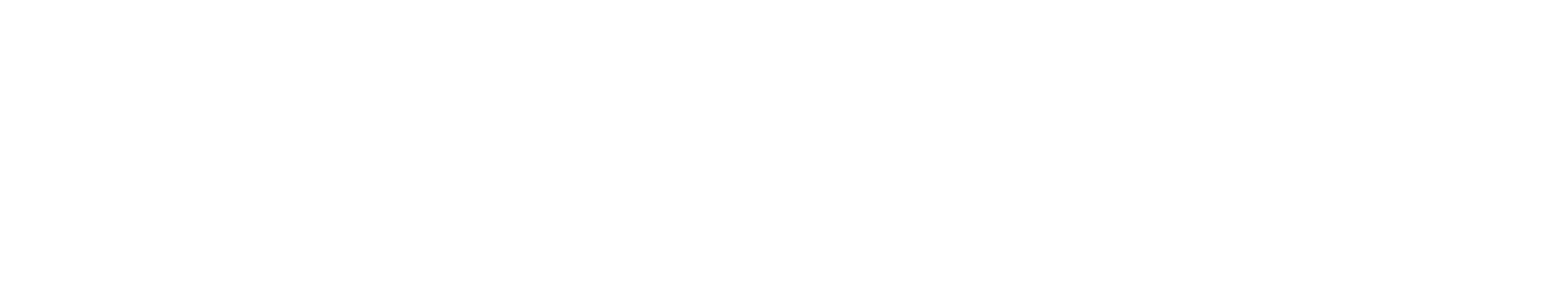 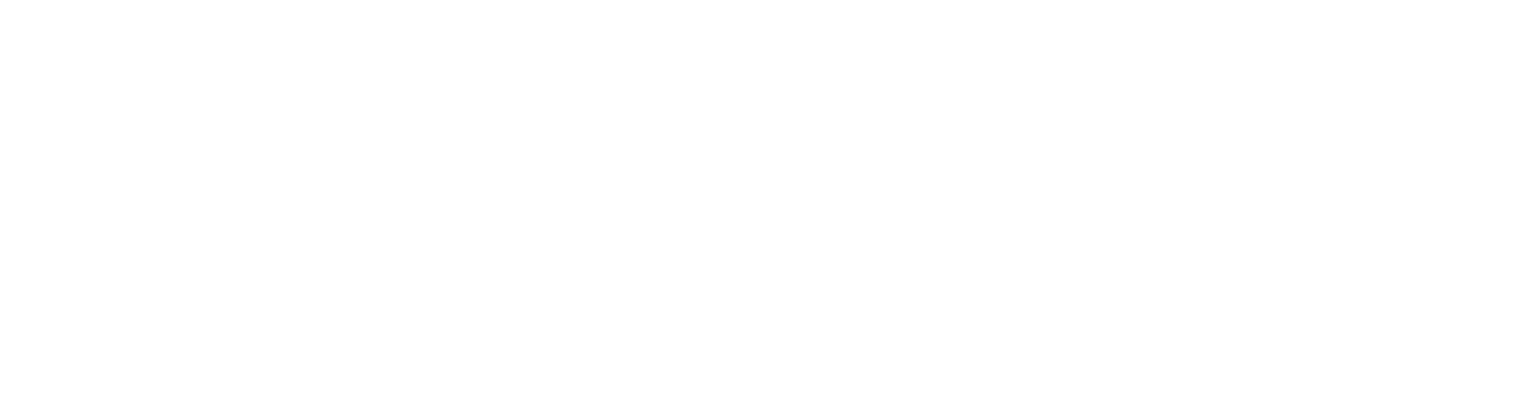 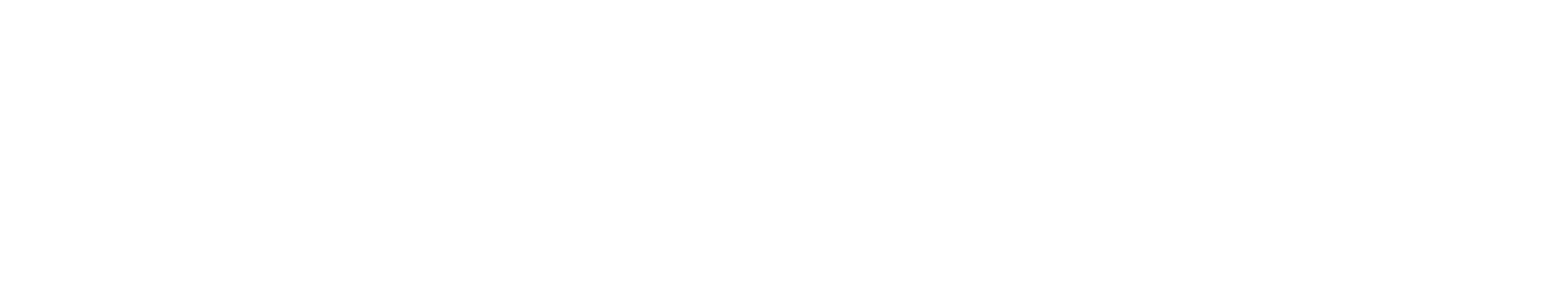 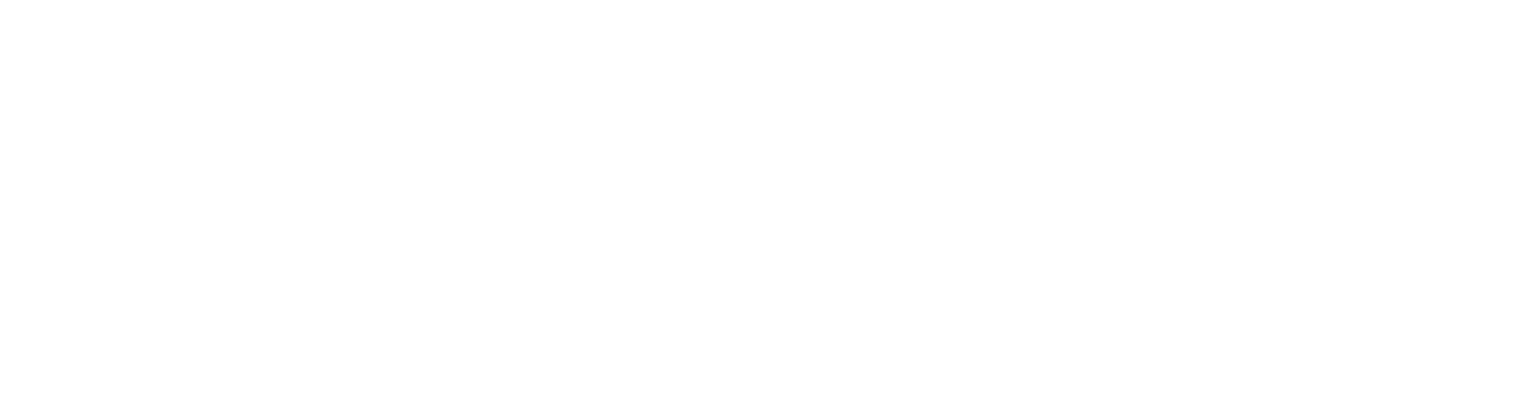 TV Host with years of on-camera and live audience experience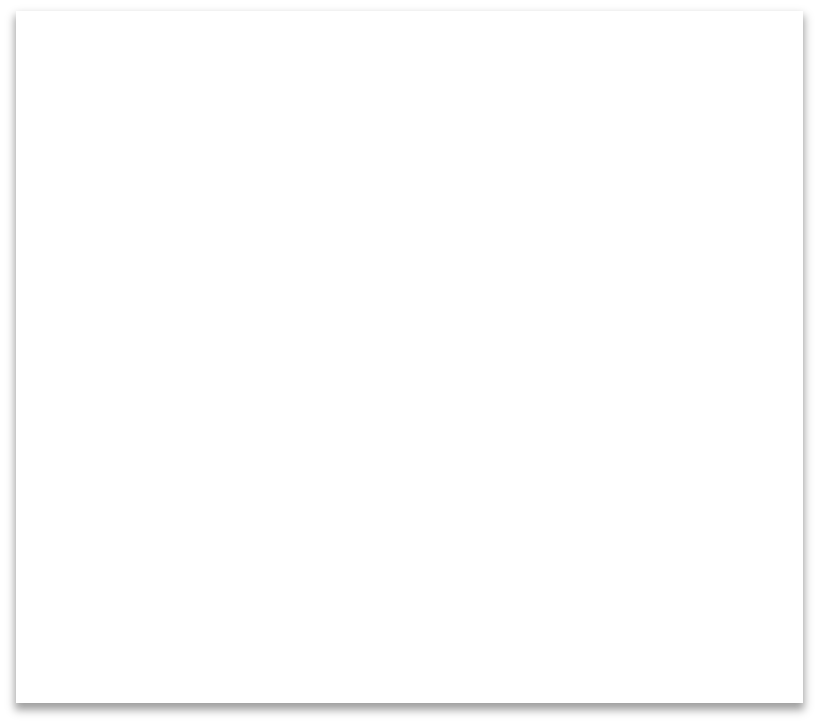 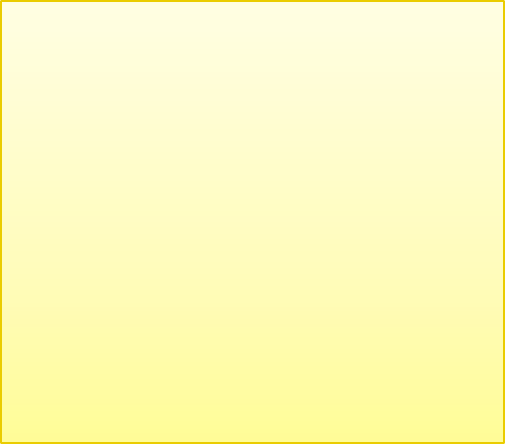 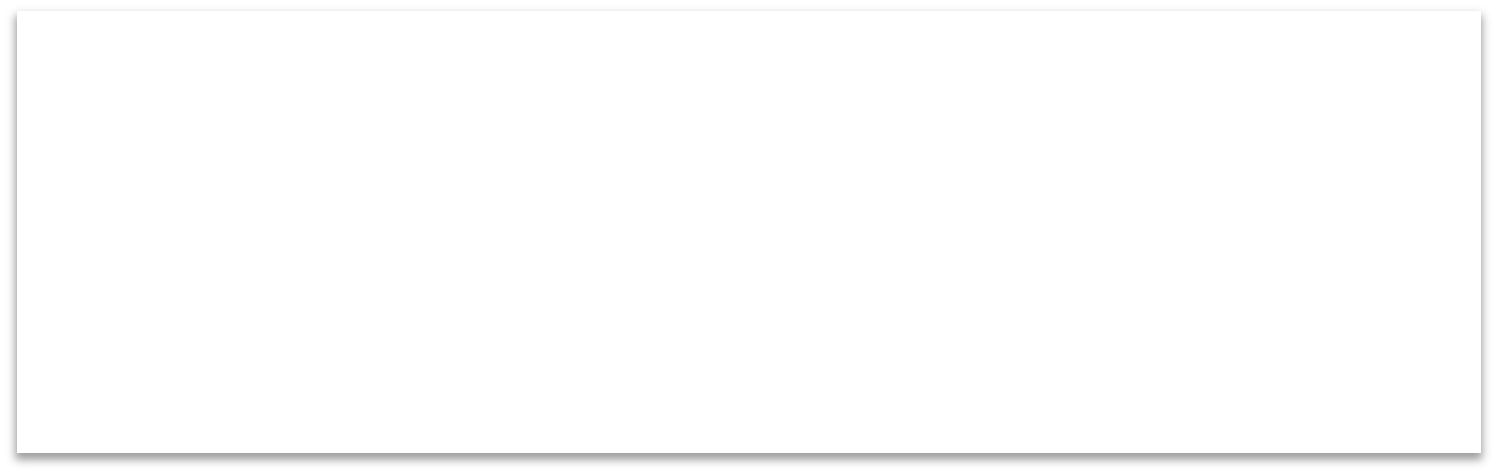 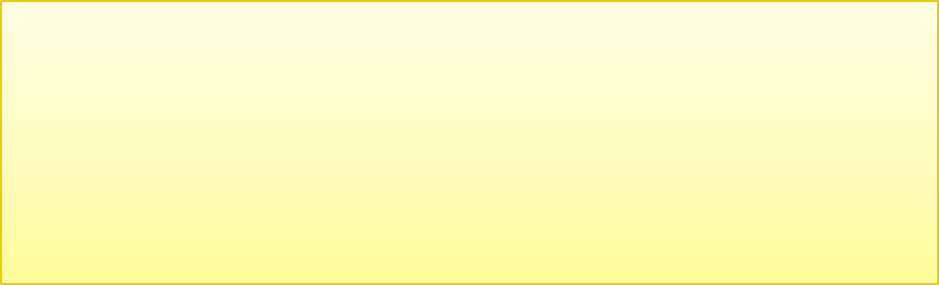 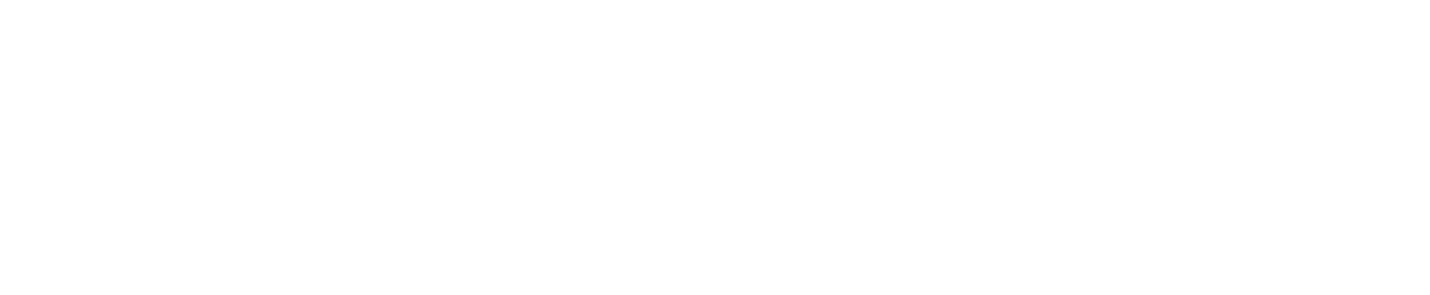 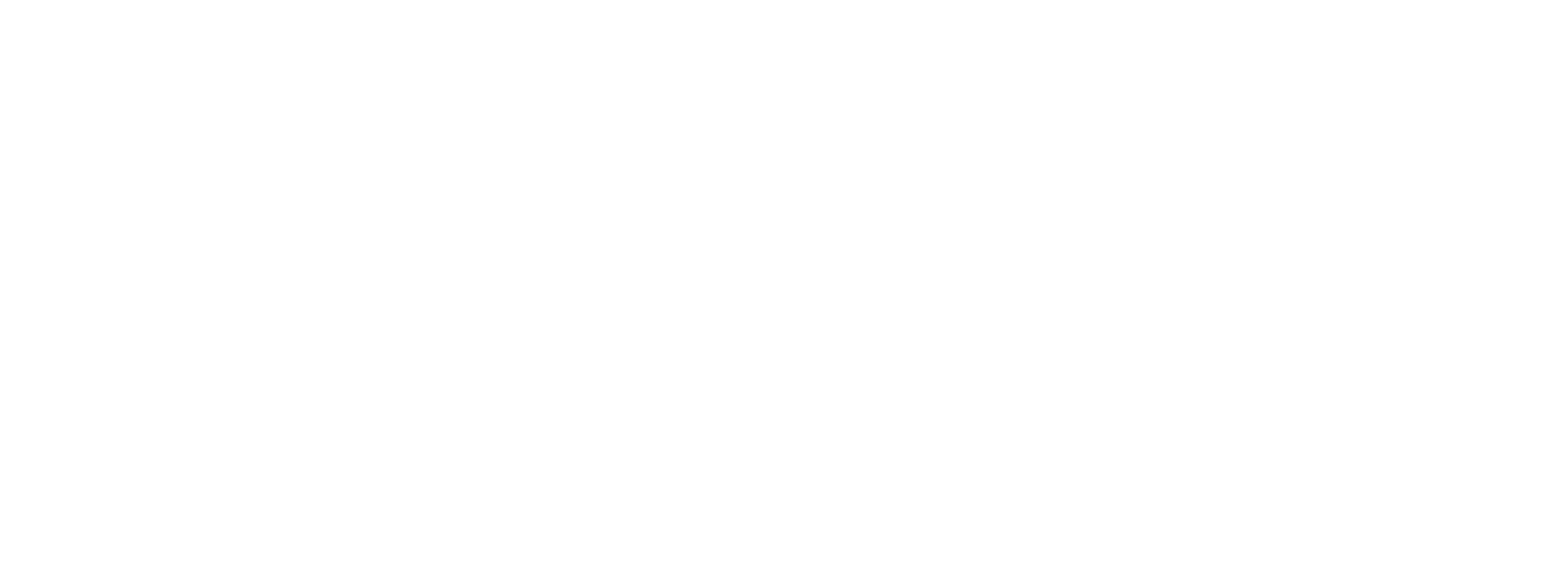 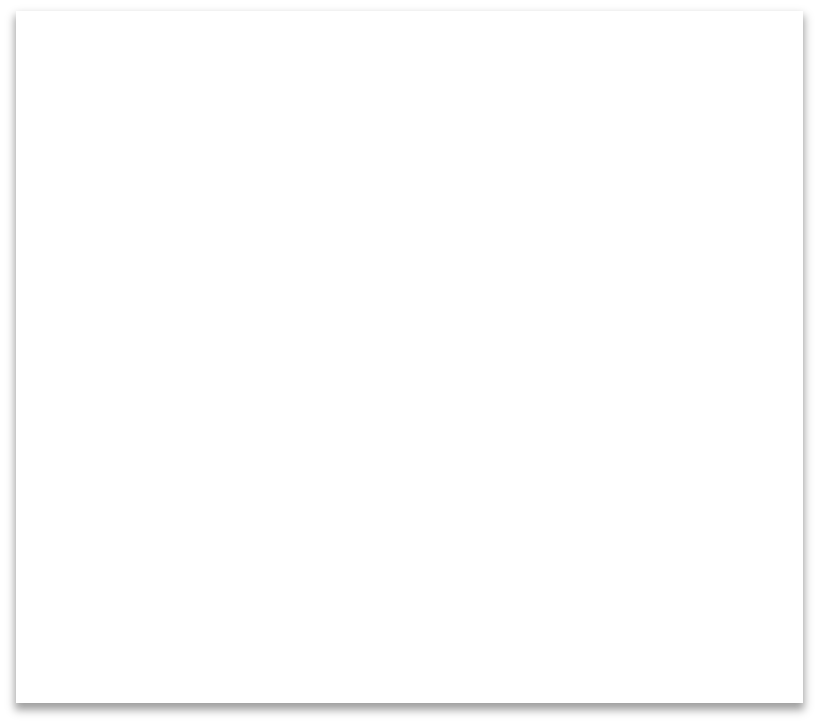 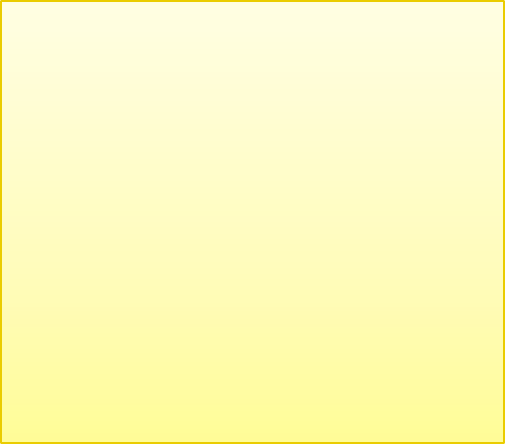 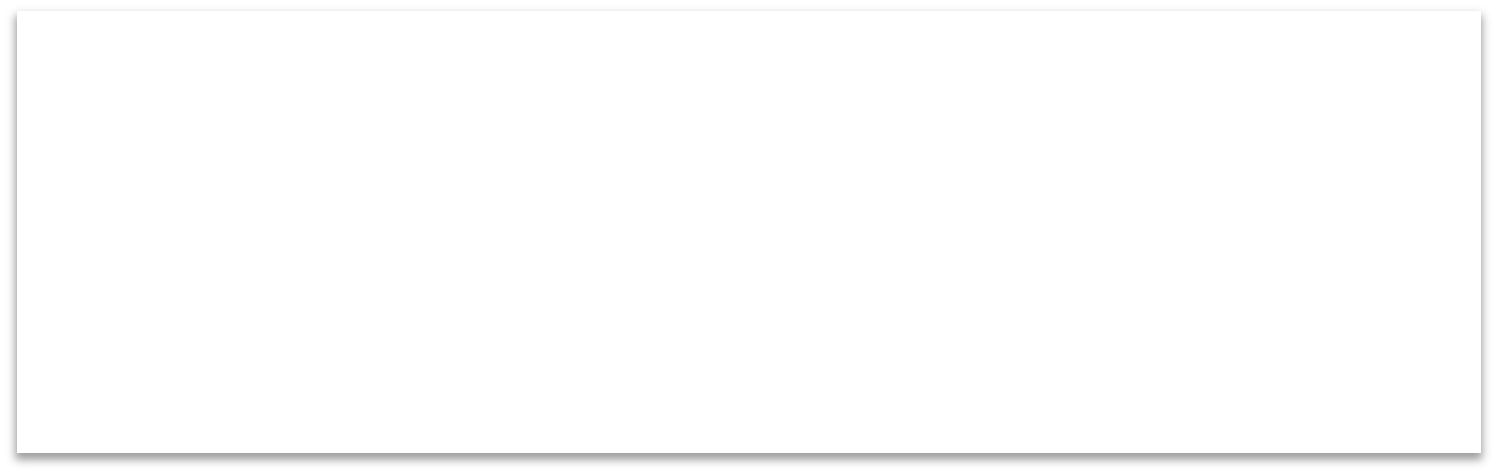 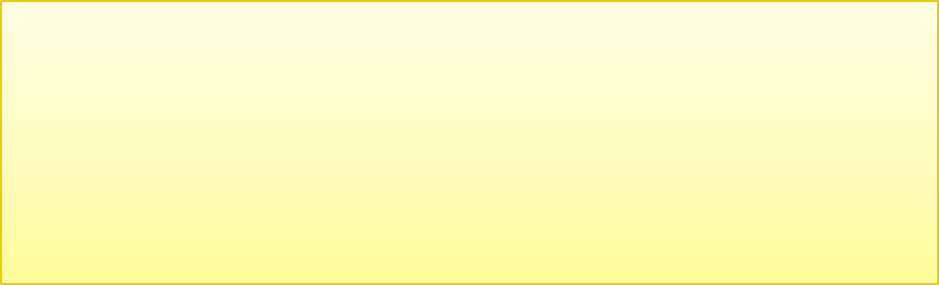 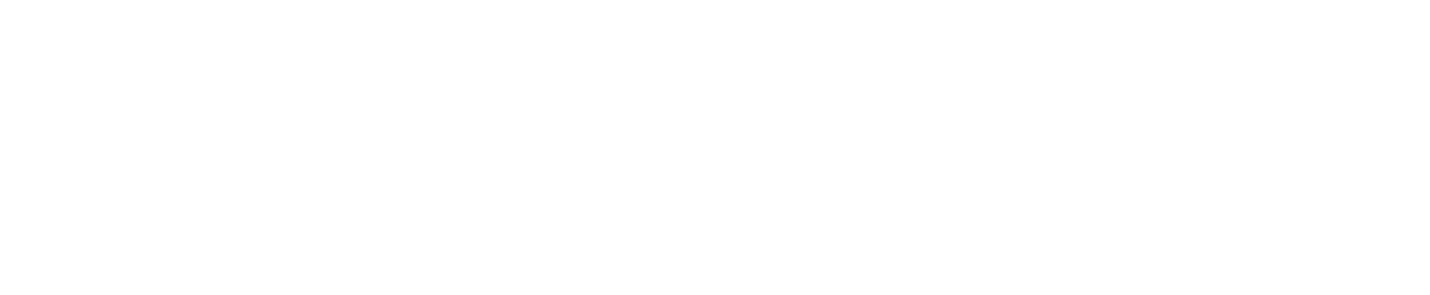 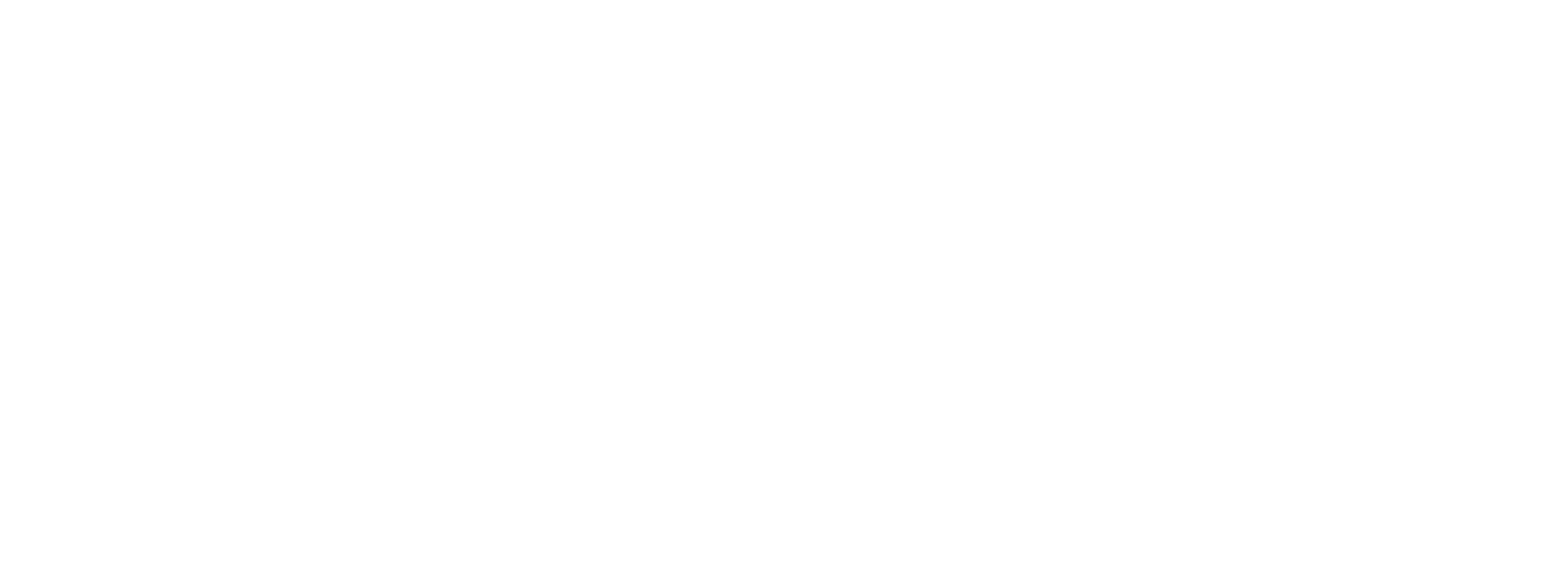 Multiple award-winning authorPhD in natural healthStudied Mind/Body Medicine at HarvardFrequent guest on radio, TV and printPractitioner of over 25 years with an award-winning practiceAuthor of:-The Award Winning, The Alternative Medicine Cabinet-Body/Mind Therapies for the Bodyworker-The Award Winning, Conquer your Stress w Mind/Body Techniques-Journey of Healing and Market My PracticeTopics include:Stress ManagementCorporate WellnessMind/Body MedicineNavigating NutritionWomen’s HealthLifestyle MedicineWork/Life BalancePain ManagementMarketing for practitioners“Kathy is a breath of fresh air! Our employees begged us to get her back.” Raytheon Corp.“Dr. Gruver not only met my expectations, she exceeded them. She truly saved lives.”Florida Adult Protective Services“Thank you for your presentation on stress – I think I could have spent the entire conference listening solely to your wisdom on this topic.” L Marz, DeKalb Police Department“Factual, informative and wildly entertaining; thought-provoking, yet simple; charismatic Gruver is on a roll with a unique approach to current trends in Mind-Body Medicine.” Santa Barbara Yacht Club“Dr. Gruver has the rare ability to weave animated anecdotes from her own life history and current practice, solid scientific research, and all with a large helping of humor.” Antioch University“She entertains and educates and is a phenomenal speaker providing her audience with many ah-ha moments about their life and health.” Santa Barbara Chapter NAWBO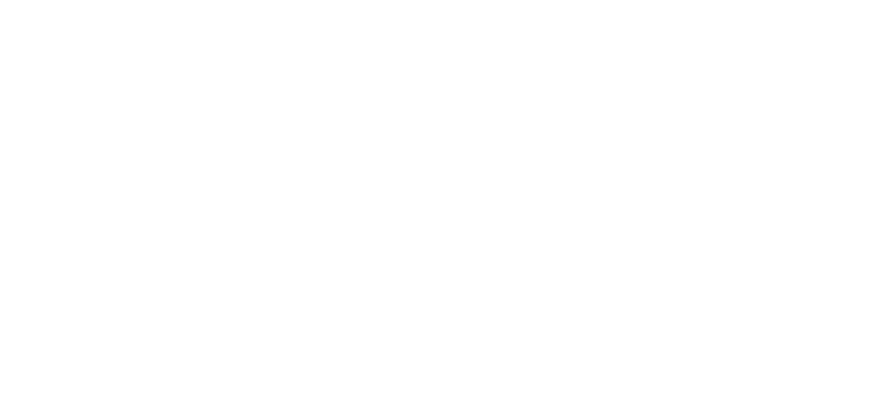 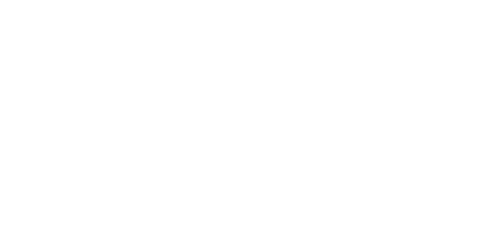 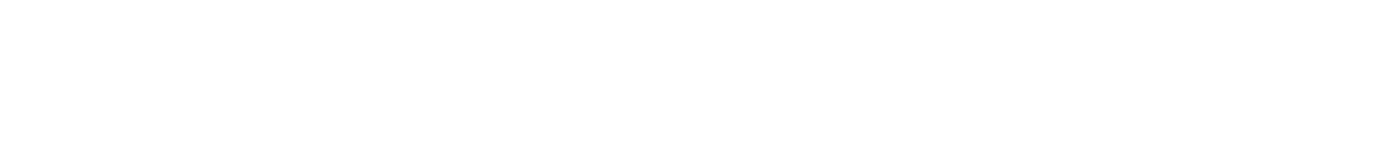 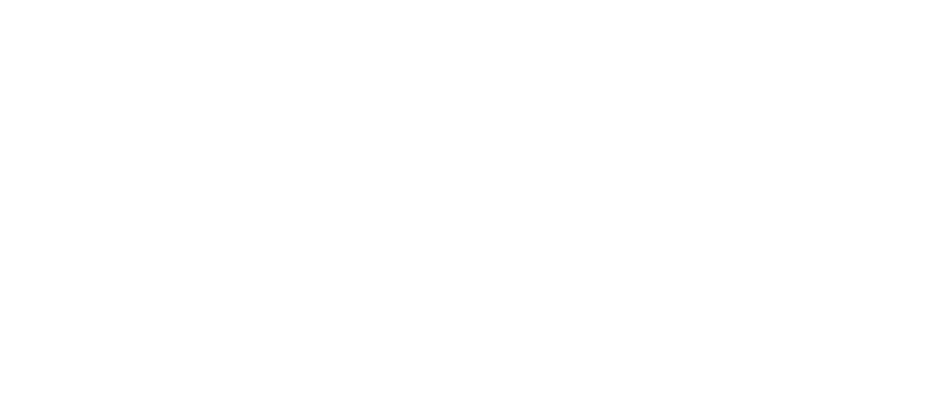 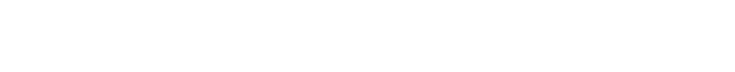 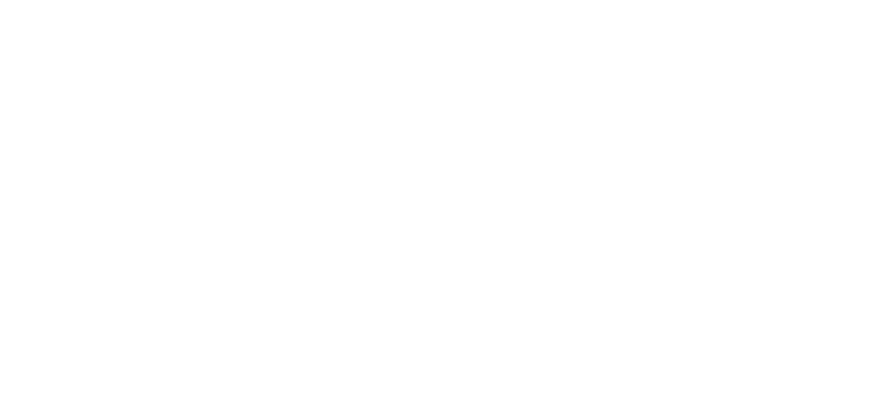 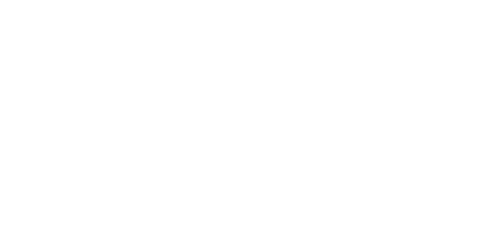 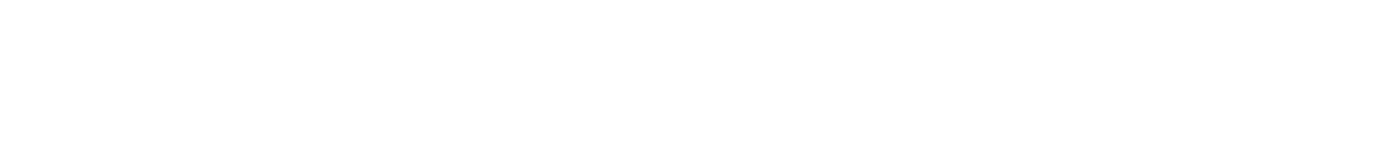 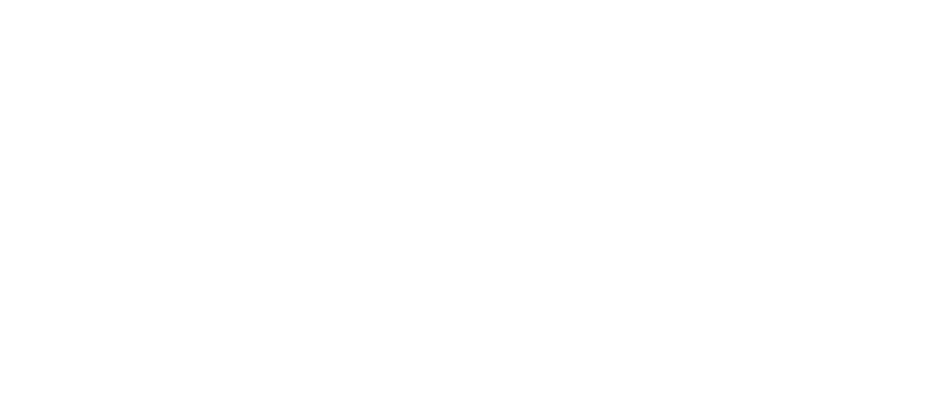 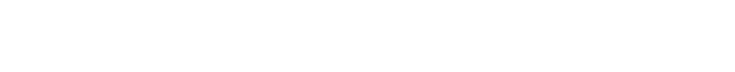 